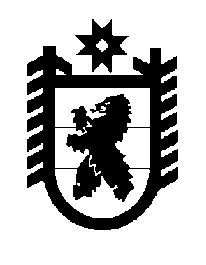 Российская Федерация Республика Карелия    ПРАВИТЕЛЬСТВО РЕСПУБЛИКИ КАРЕЛИЯПОСТАНОВЛЕНИЕот 26 июня 2012 года № 198-Пг. Петрозаводск Об утверждении Положения о Министерстве юстиции Республики КарелияПравительство Республики Карелия п о с т а н о в л я е т:Утвердить прилагаемое Положение о Министерстве юстиции Республики Карелия.   Глава Республики Карелия							А.П. ХудилайненУтверждено постановлениемПравительства Республики Карелияот  26 июня 2012 года № 198-ППОЛОЖЕНИЕо Министерстве юстиции Республики Карелия1. Министерство юстиции Республики Карелия (далее – Министерство) является органом исполнительной власти Республики Карелия, обеспечивающим деятельность Главы Республики Карелия и Правительства Республики Карелия.Министерство является органом исполнительной власти Республики Карелия, осуществляющим правовое обеспечение деятельности Главы Республики Карелия и Правительства Республики Карелия, координацию нормотворческой (в том числе законопроектной) деятельности органов исполнительной власти Республики Карелия, организационное обеспечение деятельности мировых судей Республики Карелия и их аппаратов, организацию и ведение регистра муниципальных нормативных правовых актов Республики Карелия, а также функции в области обеспечения граждан бесплатной юридической помощью в Республике Карелия.2. Министерство в своей деятельности руководствуется Конституцией Российской Федерации, федеральными законами, указами и распоряжениями Президента Российской Федерации, постановлениями и распоряжениями Правительства Российской Федерации, иными нормативными правовыми актами Российской Федерации, Конституцией Республики Карелия, законами Республики Карелия, указами и распоряжениями Главы Республики Карелия, постановлениями и распоряжениями Правительства Республики Карелия, иными нормативными правовыми актами Республики Карелия, а также настоящим Положением.3. Министерство осуществляет свою деятельность во взаимодействии с федеральными органами исполнительной власти и их территориальными органами, Законодательным Собранием Республики Карелия и иными органами государственной власти Республики Карелия, органами местного самоуправления, общественными объединениями, организациями.4. Министерство является юридическим лицом, имеет печать с изображением Государственного герба Республики Карелия и со своим наименованием, иные печати, штампы, бланки, необходимые для осуществления деятельности Министерства.5. Финансовое обеспечение деятельности Министерства осуществляется за счет средств бюджета Республики Карелия.6. Имущество, необходимое для осуществления деятельности Министерства, является собственностью Республики Карелия и закрепляется за ним на праве оперативного управления.7. Предельная штатная численность и структура Министерства утверждаются Правительством Республики Карелия.8. Место нахождения Министерства – г. Петрозаводск.9. Министерство:1) разрабатывает предложения по реализации Главой Республики Карелия конституционного права законодательной инициативы;2) вносит в установленном порядке Главе Республики Карелия, в Правительство Республики Карелия проекты законов Республики Карелия, правовых актов Главы Республики Карелия и Правительства Республики Карелия и других документов, по которым требуется решение Главы Республики Карелия, Правительства Республики Карелия, в установленных сферах деятельности;3) участвует в подготовке проектов федеральных законов, законов Республики Карелия и иных правовых актов, представляет заключения на проекты законов Республики Карелия, правовых актов Главы Республики Карелия и Правительства Республики Карелия в установленном порядке;4) участвует в подготовке проектов ежегодных отчетов Главы Республики Карелия о результатах деятельности Правительства Республики Карелия, в том числе по вопросам, поставленным Законодательным Собранием Республики Карелия, в сферах деятельности Министерства;5) обобщает практику применения законодательства Республики Карелия, прогнозирует тенденции развития в установленных сферах деятельности на основании проводимого анализа;6) осуществляет правовое обеспечение нормотворческой и правоприменительной деятельности Главы Республики Карелия и Правительства Республики Карелия;7) осуществляет правовое обеспечение взаимодействия Главы Республики Карелия и Правительства Республики Карелия с Законодательным Собранием Республики Карелия, а также правовое сопровождение в Законодательном Собрании Республики Карелия внесенных Главой Республики Карелия проектов законов Республики Карелия и законов Республики Карелия, отклоненных Главой Республики Карелия;8) в пределах своей компетенции осуществляет взаимодействие с депутатами, депутатскими объединениями, органами Законодательного Собрания Республики Карелия, структурными подразделениями аппарата Законодательного Собрания Республики Карелия, с заместителем Главы Республики Карелия по взаимодействию с Законодательным Собранием  Республики Карелия, представителем Главы Республики Карелия в Законодательном Собрании Республики Карелия;9) координирует деятельность органов исполнительной власти Республики Карелия в законотворческом процессе, а также нормотворческую и правоприменительную деятельность органов исполнительной власти Республики Карелия;10) разрабатывает законопроекты по вопросам организации государственной власти Республики Карелия;11) организует подготовку и готовит проекты заключений Главы Республики Карелия на проекты законов, принятые Законодательным Собранием Республики Карелия и внесенные в Законодательное Собрание Республики Карелия другими субъектами права законодательной инициативы;12) организует подготовку и готовит отзывы и заключения Правительства Республики Карелия на проекты федеральных законов по предметам совместного ведения Российской Федерации и субъектов Российской Федерации;13) с учетом заключений органов исполнительной власти Республики Карелия на законы Республики Карелия, направляемые Главе Республики Карелия на подписание, осуществляет подготовку документов, необходимых для подписания или отклонения законов Республики Карелия;14) проводит правовую экспертизу проектов указов и распоряжений Главы Республики Карелия, постановлений и распоряжений Правительства Республики Карелия, поступивших в Министерство на согласование, на предмет их соответствия законодательству Российской Федерации и законодательству Республики Карелия;15) осуществляет лингвистическую доработку проектов указов и распоряжений Главы Республики Карелия, постановлений и распоряжений Правительства Республики Карелия, представленных Главе Республики Карелия Администрацией Главы Республики Карелия;16) осуществляет мониторинг правоприменения в установленных сферах деятельности;17) осуществляет обобщение результатов мониторинга правоприменения, осуществляемого органами исполнительной власти Республики Карелия;18) осуществляет организацию и ведение регистра муниципальных нормативных правовых актов Республики Карелия;19) предоставляет сведения из регистра муниципальных нормативных правовых актов Республики Карелия;20) организует и проводит правовую экспертизу муниципальных нормативных правовых актов;21) взаимодействует с территориальными органами Министерства юстиции Российской Федерации по вопросам правовой экспертизы и ведения регистра муниципальных нормативных правовых актов Республики Карелия;22) направляет данные регистра муниципальных нормативных правовых актов Республики Карелия в электронном виде в Министерство юстиции Российской Федерации;23) осуществляет методическую поддержку деятельности органов местного самоуправления при разработке проектов муниципальных нормативных правовых актов;24) обеспечивает представление интересов Главы Республики Карелия и Правительства Республики Карелия в судах по делам об оспаривании законов Республики Карелия, правовых актов Главы Республики Карелия и Правительства Республики Карелия, а также по иным делам на основании поручений Главы Республики Карелия; организует представление интересов Главы Республики Карелия и Правительства Республики Карелия в судах органами исполнительной власти Республики Карелия;25) участвует в работе рабочих органов и совещаний органов исполнительной власти Республики Карелия при обсуждении вопросов, имеющих отношение к практике применения законодательства и иным вопросам правового характера;26) осуществляет систематизацию, учет и хранение контрольных экземпляров нормативных правовых актов Республики Карелия;27) осуществляет подготовку необходимых документов для внесения Правительством Республики Карелия предложения органу местного самоуправления, должностному лицу местного самоуправления о приведении в соответствие с законодательством Российской Федерации и законодательством Республики Карелия изданных ими правовых актов в случае, если указанные акты противоречат Конституции Российской Федерации, федеральным законам и иным нормативным правовым актам Российской Федерации, Конституции, законам и иным нормативным правовым актам Республики Карелия;28) осуществляет функции уполномоченного органа исполнительной власти Республики Карелия в области обеспечения граждан бесплатной юридической помощью в Республике Карелия;29) оказывает консультативно-методическую и правовую поддержку органам исполнительной власти Республики Карелия по вопросам, входящим в компетенцию Министерства;30) участвует в установленном порядке совместно с руководителями органов исполнительной власти Республики Карелия в подборе претендентов на замещение должностей государственной гражданской службы Республики Карелия, в чьи обязанности входит юридическое обеспечение деятельности указанных органов;31) осуществляет мероприятия по организационному обеспечению (мероприятия кадрового, финансового, материально-технического, информационного и иного характера) деятельности мировых судей Республики Карелия и их аппаратов, в том числе:- разрабатывает и представляет в Правительство Республики Карелия предложения по объемам расходов на материально-техническое обеспечение деятельности мировых судей и содержание их аппаратов на очередной финансовый год;- планирует и организационно обеспечивает капитальный и текущий ремонт зданий, помещений, инженерных сетей и коммуникаций судебных участков мировых судей;- участвует в организации повышения квалификации мировых судей;- обеспечивает мировых судей программно-аппаратными средствами, необходимыми для ведения судопроизводства, делопроизводства, судебной статистики, работы архивов мировых судей, а также для информационно-правового обеспечения деятельности мировых судей;- осуществляет во взаимодействии с Министерством внутренних дел по Республике Карелия, Управлением Федеральной службы судебных приставов по Республике Карелия комплекс организационных мер по охране зданий, помещений, занимаемых мировыми судьями;- осуществляет контроль за деятельностью работников аппарата мировых судей в сфере соблюдения ими требований делопроизводства и установленных правил оборота материальных средств;- разрабатывает предложения по созданию и упразднению судебных участков, изменению их границ, созданию должностей мировых судей, о структуре, штатном расписании аппаратов мировых судей и размещении мировых судей;- обеспечивает доступ к информации о деятельности мировых судей;32) осуществляет государственную регистрацию нормативных правовых актов органов исполнительной власти Республики Карелия;33) ведет реестр нормативных правовых актов органов исполнительной власти Республики Карелия;34) осуществляет проверку деятельности органов исполнительной власти Республики Карелия по отбору нормативных правовых актов, подлежащих государственной регистрации;35) осуществляет материально-техническое и финансовое обеспечение оказания юридической помощи в труднодоступных и малонаселенных местностях на территории Республики Карелия в соответствии с законодательством Республики Карелия;36) осуществляет подготовку проектов представлений Правительства Республики Карелия об учреждении юридических консультаций в случаях, предусмотренных законодательством;37) проводит антикоррупционную экспертизу нормативных правовых актов Главы Республики Карелия и Правительства Республики Карелия и их проектов в соответствии с законодательством, антикоррупционную экспертизу нормативных правовых актов, проектов нормативных правовых актов Министерства;38) проводит антикоррупционный мониторинг;39) разрабатывает и утверждает административные регламенты исполнения государственных функций и административные регламенты предоставления государственных услуг в установленной сфере деятельности (за исключением административных регламентов исполнения государственных функций и административных регламентов предоставления государственных услуг в сфере полномочий Российской Федерации, переданных для осуществления органам государственной власти субъектов Российской Федерации, утверждение которых отнесено в соответствии с федеральным законодательством к компетенции высшего должностного лица субъекта Российской Федерации);40) разрабатывает и реализует в установленном порядке программы и проекты в установленных сферах деятельности;41) участвует в разработке прогноза социально-экономического развития Республики Карелия и основных параметров прогноза социально-экономического развития Республики Карелия на плановый период;42) осуществляет функции главного администратора доходов бюджета, администратора доходов бюджета, главного распорядителя и получателя средств бюджета Республики Карелия;43) осуществляет в установленном федеральным законодательством порядке функции государственного заказчика по размещению заказов на поставку товаров, выполнение работ, оказание услуг для государственных нужд в установленной сфере деятельности, в том числе: подписание государственных контрактов на поставки товаров, выполнение работ, оказание услуг для государственных нужд; размещение государственного заказа на поставку товаров, выполнение работ, оказание услуг для государственных нужд на сумму, не превышающую установленного Центральным банком Российской Федерации предельного размера расчетов наличными деньгами в Российской Федерации между юридическими лицами по одной сделке;44) осуществляет в установленном порядке взаимодействие с органом исполнительной власти Республики Карелия, уполномоченным на осуществление функций по размещению заказов для государственных заказчиков;45) осуществляет рассмотрение обращений и прием граждан по вопросам, относящимся к сферам деятельности Министерства;46) обеспечивает деятельность Министра юстиции Республики Карелия (далее – Министр) в реализации его полномочий по решению кадровых вопросов;47) обеспечивает ведение делопроизводства, осуществляет работу по комплектованию, хранению, учету и использованию архивных документов, образовавшихся в процессе деятельности Министерства; организует делопроизводство и работу архивов мировых судей;48) осуществляет управление закрепленным за Министерством государственным имуществом Республики Карелия;49) в установленном порядке обеспечивает доступ к информации о своей деятельности, за исключением сведений, отнесенных к государственной или служебной тайне;50) обеспечивает защиту государственной тайны и иной информации, доступ к которой ограничен в соответствии с федеральными законами, в Министерстве в соответствии с законодательством Российской Федерации;51) осуществляет полномочия в области мобилизационной подготовки и мобилизации в установленных сферах деятельности в соответствии с законодательством Российской Федерации;52) участвует в организации и осуществлении мероприятий в установленных сферах деятельности по предупреждению терроризма и экстремизма, минимизации их последствий на территории Республики Карелия;53) осуществляет полномочия в области гражданской обороны в установленных сферах деятельности;54) организует выполнение мер пожарной безопасности в помещениях, в которых размещаются мировые судьи и их аппараты, осуществляет меры пожарной безопасности в Министерстве;55) участвует в установленном порядке в межрегиональном и международном сотрудничестве в установленных сферах деятельности;56) осуществляет в соответствии с решениями Главы Республики Карелия, Правительства Республики Карелия организационное обеспечение деятельности координационных, совещательных и иных рабочих органов;57) организует и проводит разъяснительную работу по вопросам, относящимся к сферам деятельности Министерства;59) осуществляет организационное и методическое руководство деятельностью подведомственных государственных учреждений, организует и проводит проверки их деятельности;60) выполняет иные функции в соответствии с законодательством Российской Федерации и законодательством Республики Карелия, поручениями Главы Республики Карелия и Правительства Республики Карелия.10. Министерство при реализации возложенных на него функций в установленном порядке:1) запрашивает и получает необходимую информацию по вопросам, относящимся к сферам деятельности Министерства;2) в пределах своей компетенции дает поручения другим органам исполнительной власти Республики Карелия по подготовке проектов федеральных законов, проектов законов Республики Карелия, правовых актов Главы Республики Карелия и Правительства Республики Карелии;3) привлекает организации и отдельных специалистов для разработки вопросов, относящихся к сферам деятельности Министерства, экспертизы документов и материалов;4) создает рабочие органы;5) образовывает в установленном порядке научно-консультативные, экспертные, координационные и совещательные органы, утверждает положения о них и состав;6) издает в пределах своей компетенции, в том числе совместно с другими органами исполнительной власти Республики Карелия, нормативные правовые и иные акты, контролирует выполнение указанных актов, дает разъяснения по их применению;7) проводит консультации, научно-практические конференции, семинары по вопросам, отнесенным к сферам деятельности Министерства;8) в установленном порядке вносит предложения (представления, ходатайства) о присвоении почетных званий и награждении государственными наградами Российской Федерации и Республики Карелия;9) осуществляет иные предусмотренные законодательством права.11. Общее руководство Министерством осуществляет Глава Республики Карелия.12. Министр назначается на должность, освобождается от должности Главой Республики Карелия и непосредственно ему подчиняется.13. Министр имеет первого заместителя и заместителей, назначаемых на должность и освобождаемых от должности в установленном порядке по представлению Министра.14. Министр:1) организует деятельность Министерства и несет персональную ответственность за выполнение возложенных на Министерство функций;2) вносит в установленном порядке на рассмотрение Главы Республики Карелия и Правительства Республики Карелия предложения по вопросам, входящим в компетенцию Министерства;3) распределяет обязанности между первым заместителем и заместителями Министра;4) утверждает положения о структурных подразделениях Министерства;5) в установленном порядке назначает на должность и освобождает от должности государственных гражданских служащих в Министерстве (в том числе работников аппаратов мировых судей), поощряет их и применяет к ним меры дисциплинарного взыскания, представляет к награждению государственными наградами;6) осуществляет в соответствии с законодательством о труде и государственной гражданской службе иные права и обязанности представителя нанимателя и работодателя в отношении государственных гражданских служащих Министерства и работников, замещающих долж-ности, не являющиеся должностями государственной гражданской службы  (в том числе работников аппаратов мировых судей), в Министерстве;7) утверждает штатное расписание Министерства в пределах фонда оплаты труда и численности работников, смету расходов на его содержание в пределах утвержденных на соответствующий период бюджетных ассигнований, предусмотренных в бюджете Республики Карелия;8) действует от имени Министерства без доверенности, представляет его во всех органах и организациях, заключает договоры в установленном порядке;9) направляет руководителям органов исполнительной власти Республики Карелия предложения о необходимости принятия мер по привлечению к дисциплинарной ответственности государственных гражданских служащих Республики Карелия, осуществляющих юридическое обеспечение деятельности указанных органов и участвующих в нормотворческой (в том числе законопроектной) деятельности, в случае неисполнения или ненадлежащего исполнения ими своих обязанностей;10) вносит в Министерство финансов Республики Карелия предложения по формированию проекта бюджета Республики Карелия в части финансирования Министерства и подведомственных ему государственных учреждений;11) осуществляет другие полномочия в соответствии с законода-тельством и поручениями Главы Республики Карелия.____________